Класс:6Тема урока:  Мой дом Цели урока:Образовательные:
1. семантизация в речи лексических единиц по теме House и оперирование ими;
2. формирование произносительных навыков 
3. совершенствование навыков монологической речи 
4. развитие языковых способностей, готовности к коммуникацииРазвивающие:1. совершенствование мыслительных операций: синтеза, анализа, обобщения. 
2. развитие творческого потенциала учащихся. 
3. формирование познавательной активностиВоспитательные: 1.формирование устойчивого интереса к дальнейшему изучению английского языкаОборудование: интерактивная доска, карточки с заданиямиХод урока.ОРГАНИЗАЦИЯ УРОКА, СООБЩЕНИЕ ТЕМЫ И ЦЕЛИ УРОКА.- Good-morning, dear children! I am glad to see you. How are you? Today I am fine too. - Tell me, please, what topic will we learnt at the  lesson? Guess what the words. (Уч-ся разгадывают кроссворд )-  What have we learnt already? Well, we have already learnt the kinds of house, the names of rooms and furniture. Today we’ll continue to learn this topic. BRAINSTORM.To begin with, look at the smart board and let’s remember the meaning of these words: a house, a home, a flat, an apartment. Match the words from the left column with their definitions in the right one.What does the word “a house” mean? Is it right? Sasha, come to the smart board, take a marker and draw a line. What does the word “a home”mean...? Good for you. PHONETIC DRILL.Now, pay attention to this phonetic drill. Let’s pronounce correctly the words you had to learn the topic. Listen and repeat after me all together.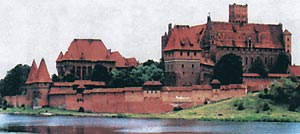 Read on a chain.Perfect, let’s continue.IV. АУДИРОВАНИЕ.- I’d like to read you some texts about houses, and you must find this house at the blackboard.-Посмотрите на доску, здесь вы видите картинки с изображением разных видов домов: коттедж, замок, домик в деревне, шалаш и высотка.- Now listen to me.1. It’s a house in the village. There are many animals: dogs, cats, cows, geese, and ducks. There live a grandma and a grandpa (  detached) 2.  is a two-storey building. The house is nice and modern. There are six windows and 2 doors in it. There is a kitchen and some rooms on the ground floor. The rooms are light and large. They are comfortable.(semi)3. I’d like this house. It’s big, but it’s for many families. There are a balcony, many rooms, and everyone has a room of his own.(terrased)4. It’s a very high house. Many people live there. There are many flats and shops. flatПОВТОРЕНИЕ ИЗУЧЕННОГО МАТЕРИАЛА1. ЛЕКСИЧЕСКАЯ РАБОТА.- Let’s check how you know the spelling of these words. - What letter is missing in the 1st word? Is it right? Sasha, come to the smart board, take a marker and write a letter. Read and translate into Russian the word. Well done.- What letter is missing in the 2nd (next/last) word?- Look at the word attentively. Find rooms (kitchen, bathroom). - What other rooms do you know? You are right. (заполнение кластера “Rooms”- Living-room, Kitchen, Bedroom, Dining-room, Hall, Bathroom, Sitting room2. РАБОТА ПО КАРТИНКАМ.Look at these photos. Who can tell me what room is there in the 1st (2nd, next, last) photo? You may use the phrase.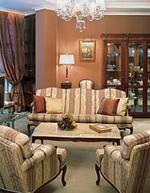 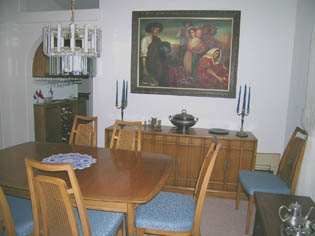 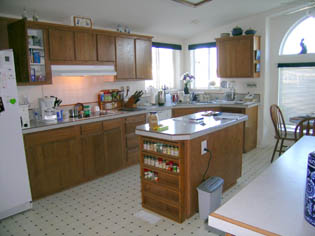 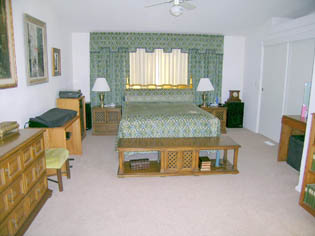 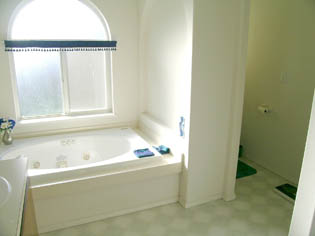 Excellent! These rooms are usually in the Typical British house. ВВЕДЕНИЕ НОВОЙ ЛЕКСИКИЗАКРЕПЛЕНИЕ ИЗУЧЕННОГО МАТЕРИАЛА1 группа1. roof - the top part of a building2. chimney  - a tube that takes smoke from a fire up through a building3. fence  - made of wood that surrounds an area of land4. door - object you open when you want to enter building 5.flower bed - an area in a garden or park where flowers are grown 2 группа1. lawn -  an area of grass that is cut short2. garden shed - a small building for storing garden tools, bicycles3. gate -  a door in a fence 4. garage - a building for keeping a car in5. stairs  - a set of steps that allow you to go from one level of a building to another ИТОГ  УРОКА.- Our lesson is over. We have already learnt many interesting things about British houses.-  Have you enjoyed our lesson? Choose the card showed your mood. 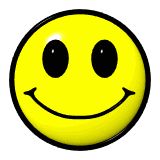 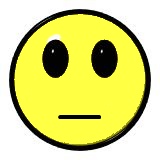 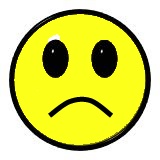 - And this is my mood! Excellent! I like your active work at the lesson. - Sasha …thanks for your excellent work at the lesson.- Masha … thanks for your good work at the lesson. Now stand up, please.Raise your head!     Jump up high!             Wave your hands And say:    «Good bye! »               - Our lesson is over. Good- bye my dear! See you.   VIII. ДОМАШНЕЕ ЗАДАНИЕ: to learn the new words and draw your own house.№ 1A house                           is a group of the rooms usually situated on the same floor.A home                            is a building.A flat                               is a flat into American language.An apartment                   is a place where the family lives or  is “a hearth (очаг) of the family”.  № 1A house                           is a group of the rooms usually situated on the same floor.A home                            is a building.A flat                               is a flat into American language.An apartment                   is a place where the family lives or  is “a hearth (очаг) of the family”.  № 1A house                           is a group of the rooms usually situated on the same floor.A home                            is a building.A flat                               is a flat into American language.An apartment                   is a place where the family lives or  is “a hearth (очаг) of the family”.  № 1A house                           is a group of the rooms usually situated on the same floor.A home                            is a building.A flat                               is a flat into American language.An apartment                   is a place where the family lives or  is “a hearth (очаг) of the family”.  № 1A house                           is a group of the rooms usually situated on the same floor.A home                            is a building.A flat                               is a flat into American language.An apartment                   is a place where the family lives or  is “a hearth (очаг) of the family”.  №2Terraced house Flat Detached house Semi - detached house №2Terraced house Flat Detached house Semi - detached house №2Terraced house Flat Detached house Semi - detached house №2Terraced house Flat Detached house Semi - detached house №2Terraced house Flat Detached house Semi - detached house №2Terraced house Flat Detached house Semi - detached house №2Terraced house Flat Detached house Semi - detached house №2Terraced house Flat Detached house Semi - detached house №2Terraced house Flat Detached house Semi - detached house №2Terraced house Flat Detached house Semi - detached house №2Terraced house Flat Detached house Semi - detached house №2Terraced house Flat Detached house Semi - detached house №61 группа1. ……………… ……...- the top part of a building2. ……………………..  - a tube that takes smoke from a fire up through a building3…………………….. ……..- made of wood that surrounds an area of land4. …………………………...- object you open when you want to enter building 5…………………………… - an area in a garden or park where flowers are grown №61 группа1. ……………… ……...- the top part of a building2. ……………………..  - a tube that takes smoke from a fire up through a building3…………………….. ……..- made of wood that surrounds an area of land4. …………………………...- object you open when you want to enter building 5…………………………… - an area in a garden or park where flowers are grown №61 группа1. ……………… ……...- the top part of a building2. ……………………..  - a tube that takes smoke from a fire up through a building3…………………….. ……..- made of wood that surrounds an area of land4. …………………………...- object you open when you want to enter building 5…………………………… - an area in a garden or park where flowers are grown №61 группа1. ……………… ……...- the top part of a building2. ……………………..  - a tube that takes smoke from a fire up through a building3…………………….. ……..- made of wood that surrounds an area of land4. …………………………...- object you open when you want to enter building 5…………………………… - an area in a garden or park where flowers are grown №61 группа1. ……………… ……...- the top part of a building2. ……………………..  - a tube that takes smoke from a fire up through a building3…………………….. ……..- made of wood that surrounds an area of land4. …………………………...- object you open when you want to enter building 5…………………………… - an area in a garden or park where flowers are grown №62 группа1. …………………………….-  an area of grass that is cut short2…………………………….. - a small building for storing garden tools, bicycles3……………………………….-  a door in a fence 4. …………………………………- a building for keeping a car in5. …………………………………..- a set of steps that allow you to go from one level of a building to another №62 группа1. …………………………….-  an area of grass that is cut short2…………………………….. - a small building for storing garden tools, bicycles3……………………………….-  a door in a fence 4. …………………………………- a building for keeping a car in5. …………………………………..- a set of steps that allow you to go from one level of a building to another №62 группа1. …………………………….-  an area of grass that is cut short2…………………………….. - a small building for storing garden tools, bicycles3……………………………….-  a door in a fence 4. …………………………………- a building for keeping a car in5. …………………………………..- a set of steps that allow you to go from one level of a building to another №62 группа1. …………………………….-  an area of grass that is cut short2…………………………….. - a small building for storing garden tools, bicycles3……………………………….-  a door in a fence 4. …………………………………- a building for keeping a car in5. …………………………………..- a set of steps that allow you to go from one level of a building to another №62 группа1. …………………………….-  an area of grass that is cut short2…………………………….. - a small building for storing garden tools, bicycles3……………………………….-  a door in a fence 4. …………………………………- a building for keeping a car in5. …………………………………..- a set of steps that allow you to go from one level of a building to another №62 группа1. …………………………….-  an area of grass that is cut short2…………………………….. - a small building for storing garden tools, bicycles3……………………………….-  a door in a fence 4. …………………………………- a building for keeping a car in5. …………………………………..- a set of steps that allow you to go from one level of a building to another №62 группа1. …………………………….-  an area of grass that is cut short2…………………………….. - a small building for storing garden tools, bicycles3……………………………….-  a door in a fence 4. …………………………………- a building for keeping a car in5. …………………………………..- a set of steps that allow you to go from one level of a building to another 1. roof - крыша2. chimney  - труба3. fence  - забор4. door - дверь5.flower bed - клумба6. lawn -  газон7. garden shed – сарай8. gate - ворота9. garage - гараж10. stairs  - лестница11. hedge - изгородь12. path - дорожка1. roof - крыша2. chimney  - труба3. fence  - забор4. door - дверь5.flower bed - клумба6. lawn -  газон7. garden shed – сарай8. gate - ворота9. garage - гараж10. stairs  - лестница11. hedge - изгородь12. path – дорожка1. roof - крыша2. chimney  - труба3. fence  - забор4. door - дверь5.flower bed - клумба6. lawn -  газон7. garden shed – сарай8. gate - ворота9. garage - гараж10. stairs  - лестница11. hedge - изгородь12. path - дорожка1. roof - крыша2. chimney  - труба3. fence  - забор4. door - дверь5.flower bed - клумба6. lawn -  газон7. garden shed – сарай8. gate - ворота9. garage - гараж10. stairs  - лестница11. hedge - изгородь12. path - дорожка1. roof - крыша2. chimney  - труба3. fence  - забор4. door - дверь5.flower bed - клумба6. lawn -  газон7. garden shed – сарай8. gate - ворота9. garage - гараж10. stairs  - лестница11. hedge - изгородь12. path - дорожка1. roof - крыша2. chimney  - труба3. fence  - забор4. door - дверь5.flower bed - клумба6. lawn -  газон7. garden shed – сарай8. gate - ворота9. garage - гараж10. stairs  - лестница11. hedge - изгородь12. path - дорожка№3Ki__chen R___frigerator B___throom Ch___ir H___use Ta ___leM ____rror Win ___ ow St ___ve K ___ttle                            №3Ki__chen R___frigerator B___throom Ch___ir H___use Ta ___leM ____rror Win ___ ow St ___ve K ___ttle                            №3Ki__chen R___frigerator B___throom Ch___ir H___use Ta ___leM ____rror Win ___ ow St ___ve K ___ttle                            №3Ki__chen R___frigerator B___throom Ch___ir H___use Ta ___leM ____rror Win ___ ow St ___ve K ___ttle                            №3Ki__chen R___frigerator B___throom Ch___ir H___use Ta ___leM ____rror Win ___ ow St ___ve K ___ttle                            №3Ki__chen R___frigerator B___throom Ch___ir H___use Ta ___leM ____rror Win ___ ow St ___ve K ___ttle                            